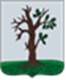 Российская ФедерацияБРЯНСКАЯ ОБЛАСТЬСОВЕТ НАРОДНЫХ ДЕПУТАТОВ СТАРОДУБСКОГО МУНИЦИПАЛЬНОГО ОКРУГАРЕШЕНИЕот     22.03.2022г. №208 г. СтародубО внесении изменений в решение Совета народных депутатов от          08.12.2021г. №178 «Об утверждении положения    «О звании «Почетный гражданин Стародубского муниципального округа Брянской области»Руководствуясь Федеральным законом от 06.10.2003 N 131-ФЗ "Об общих принципах организации местного самоуправления в Российской Федерации", статьей  136 Бюджетного кодекса Российской Федерации" от 31.07.1998 N145-ФЗ (ред. от 09.03.2022), Уставом Стародубского муниципального округа Брянской области,  принятого решением Совета народных депутатов Стародубского муниципального  округа Брянской области  №55 от 24.12.2020 г.,  Совет народных  депутатов Стародубского муниципального округа Брянской области  решил:	1. Исключить п.3  решения Совета народных депутатов от          08.12.2021г. №178 «Об утверждении положения    «О звании «Почетный гражданин Стародубского муниципального округа Брянской области».2. Настоящее решение вступает в силу с момента его официального опубликования.Глава Стародубского муниципального округа                                                                    Н.Н. Тамилин